Movilizando a los conquistados a orarIntroducción:La oración es nuestro medio de comunicación con Dios, y es por medio de la oración que podemos tener la vida espiritual activa y productiva. Se podría pensar, si Dios es todo suficiente y sabe todas las cosas, ¿por qué tengo que orar?Dios puede hacer todo lo que Él quiera, pero la Biblia nos muestra que nuestro Dios es un Dios de propósitos y sus acciones no son arbitrarias. Por esta razón la oración es una expresión de unidad con Dios, que nos sustenta espiritualmente y su amor.Pero también es una expresión de afirmación que nos da participación en los propósitos de Dios, está diseñada para ser escuchada y contestada, de lo contrario, Dios no nos pediría hacer oraciones. La oración es una acción legal, que nos permite producir todas las cosas que necesitamos para llevar a la consumación el propósito de Dios para la tierra.PREGUNTAS COMUNES DE LA ORACIÓN.¿Por qué es importante tener una vida de oración?Porque la oración es la raíz del Espíritu, y es la gran activadora de todos los recursos de Dios.Es importante para tener una vida productiva y efectiva integralmente, y en nuestra visión CCN, con cada persona que nos fue asignada.Sin la oración es imposible manifestar la autoridad y el poder delegado por Jesucristo. Lucas 10:19.Desde el mismo principio de todas las cosas, Dios estableció que el único que tiene la autoridad y poder para gobernar, es la persona que tiene su cuerpo y su espíritu regenerado por la Sangre de Jesucristo y ungido por el Espíritu Santo. Mateo 18:18.¿Qué beneficios nos trae orar?Los beneficios por la oración son muchos, la oración es una de las mayores riquezas que podemos disfrutar en Dios, cuando oramos:Recibimos lo que pedimos. Mateo 7:7-8.Seguimos la voluntad de Dios. Lucas 11:2.Alimentamos y expresamos nuestra fe. Hebreos 11:6.Imitamos a nuestro Señor Jesucristo y nos hacemos uno con Él. Juan 15:7.Orar contribuye a evitar la pérdida de la memoria, puede ayudar a prevenir el Alzheimer, así como el deterioro mental en general. Son muchos los estudios que están relacionados con patologías diferentes en las que la oración puede ser un elemento de sanación.¿Cómo hacerlo o qué hacer para lograrlo?Vive una vida de oración, no es tan simple como parece, pero una vez que logras hacerlo de la manera correcta es muy satisfactoria, muchos desmayan y no pueden orar continuamente, muchos hijos de Dios, no pueden ver sus oraciones contestadas porque se dan por vencidos.No te des por vencido, prohibido soltar, cambia la forma de orar, apasiónate por deleitarte con el Padre Creador del cielo y de la tierra, de su plenitud, el mundo y los que en él habitan. Salmo 24.Apasiónate por lo que él ama, y ora por las personas asignadas a tu vida.Este año es, verás las cosechas, comienza a adorar al Padre por tus cosechas y comienza a agradecer por la vida de tus discípulos, de tus finanzas, de tu familia, de 	tu nación, porque este año es.La oración ha creado una atmósfera cuántica, no sueltes, porque las respuestas vienen en cadena y multiplicadas.Conociendo las riquezas de la oración, todos anhelamos o deseamos vivir una vida de oración productiva, activa, pero ¿cómo lo hacemos?Lo hacemos por el poder del “compromiso”.Un compromiso, es tomar una decisión de valor como cultura de vida, con todo el corazón y la firmeza de no abandonar. Esto permitirá tener una vida de oración continua y productiva.También es importante tener una buena “disciplina”.Para tener una buena disciplina, es necesario someter nuestra carne a servidumbre del Señorío de Jesucristo. La disciplina es un medio por el cual llegamos a la meta.Es necesario la “perseverancia”.La perseverancia es volver a insistir, ser fuerte, perseverar, permanecer, quedarse en el lugar en vez de abandonar. Hechos 1:14; Romanos 12:12.Y sobre todas las cosas, tenemos que pedirle a Dios que “produzca el querer como el hacer”. Filipenses 2:13; Romanos 8:26.¿CÓMO ORAR PARA VER RESULTADOS?Con oración progresivaEs orar parado en el presente, mirando el avance del futuro, sin retroceder, es ir avanzando en el mundo espiritual, seguro de la conexión y lo que se está dando a tu favor o a favor de tus discípulos.Con oración perseveranteEs orar por algo sin soltarlo hasta ver respuestas, y luego de recibirlas, mantenerte conectado a la oración para que la sabiduría y capacidad multiplicadora te acompañen. Recuerda que vamos de poco a más, y de más a mayor, y de mayor a sin límites.Con oración de agradecimientoEs anticiparnos en gratitud por las respuestas que recibiremos.Con oración proféticaEs la que hacemos sustentada en la Palabra de Dios, para cada persona o situación y para todo lo asignado a tu vida, no le oramos al problema, oramos al Dios de la solución, con seguridad en lo que Él ya marcó en su Palabra para nuestras vidas.Con oración direccionada por su EspírituEs cuando oramos, tenemos la conexión perfecta para pedir Su dirección, a fin de recibir la certeza y la seguridad de las respuestas de la oración.¿POR QUÉ A VECES NO VEMOS RESPUESTA EN LA ORACIÓN O POR QUÉ TARDA TANTO?Porque le oramos al problema: “Señor mira mi problema”.Se ora en posición de necesidad: “no tengo Señor”.Se ora con angustia: “me tienes que responder, porque te sirvo y me lo merezco”.Puede ser que las condiciones aún no están dadas en tu corazón para recibirlo, o en el campo natural, falta un poco de paciencia y formación del carácter interno.El Señor está esperando que ordenes y hagas un plan, para soltar lo que has pedido.Las Escrituras contienen muchos ejemplos de hombres y mujeres que demostraron una vida saludable vida de oración.A través de la oración, Dios les daba la fuerza y la guía necesaria para cumplir su propósito para la vida de la tierra. Ellos buscaban sistemáticamente la dirección y el apoyo de Dios.La vida de oración, nos empodera en conocimiento, nos da la dirección día a día y nos permite exponer nuestras peticiones a Dios.MOVILICEMOS A ORAR A TODOS LAS PERSONAS GANADAS, LOS DISCÍPULOS, CADA UNO DE NOSOTROS COMO LÍDERES.Al orar, evitamos que el corazón se nos enfríe, evita que se pierda la esperanza, la cercanía con Dios, y nos evita el perder condición espiritual, quitando la improductividad, la oración nos hace fértiles en el espíritu.Si oramos de manera personal y corporativa, estaremos y permaneceremos incluidos y llenos del poder del Espíritu Santo, y de la revelación de la palabra de Dios activada para esto tiempos. Hechos 4:31.Cuando oramos, salimos del montón de los necesitados y dominados por la necesidad, y pasamos a conformar el equipo productivo del propósito de Dios. Santiago 4:4.Si oramos, le estaremos desatando las manos a Dios, para ver su respuesta de gloria y ver la mayor manifestación de su poder para la vida de la tierra.CONCLUSIÓN:Es necesaria e innegociable la oración. Porque en el mundo de Dios nada funciona sin la comunicación con el Creador y dueño de todas las cosas.Moviliza tu vida integral a través de la práctica de los cinco principios aprendidos, oración progresiva, oración perseverante, oración de agradecimiento, oración profética y oración direccionada por el Espíritu de Dios. Orar + accionar = resultados a la manera de Dios.Posiciónate como hijo legítimo en tu plataforma legal de la palabra. El Salmo 24 es real para ti como hijo heredero de Dios.Mantente y camina en el valor del compromiso. Somos de los que no abandonamos, somos de los que sabemos que a mayor presión mayor poder de Dios. Somos de los que caminamos no por vista, sino por el poder de convicción, compromiso, determinación y valentía.Oramos para mantener nuestro Espíritu en una posición superior a las situaciones que se pueden presentar.Oramos por los nuevos, enseñándoles cómo orar, oramos por los débiles y los hacemos fuerte y robustos para que oren por los demás.Impulsa a tus discípulos en oración como flechas veloces, en manos del valiente. Empodera a tus discípulos en la oración.La oración es el activador de las bendiciones de Dios para tu vida, no te canses de activar a tiempo y fuera de tiempo, más allá de la condición en que te encuentres.La oración es la medicina para tu alma, porque ella sana y quebranta.La oración es la vida para tu vida.La oración es la conexión vital con la Fuente de la mayor expresión de vida.La oración es el oxígeno para tu Espíritu.La oración es el aceite que hidrata todo tu ser.Es la conexión perfecta para la conquista integral. ¡Este año es!“PORQUE SI ESTAMOS ORANDO ALGO GRANDE ESTÁ SUCEDIENDO”.----------		----------		----------		----------		---------El pasado mes de Julio en el Congreso de Niños 2021 “La Aventura de la Cosecha”, reunimos un total de 43.409 personas (niños, adultos y líderes) a nivel global, de los cuales 14.800 personas eran nuevas.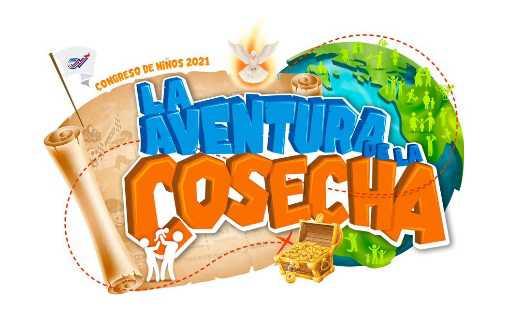 Por tal motivo, entendemos que la cosecha apenas comienza, por ello entendemos que debemos trabajar de la mano con discipulado para fortalecer todo el trabajo para mantener y multiplicar la cosecha, para ello proponemos:“La Aventura de la Cosecha”, apenas comienza, por eso consolidamos a cada líder comunitario que ganamos durante el congreso.Abramos células de crecimiento u Oikos de Paz con los niños ganados, para poder pasarlos por el proceso, con el fin de convertirlos en líderes multiplicadores dentro de la visión. Ya que, si cada uno de ellos es discipulado, y al registrar tu célula de niños avanzas en la conquista.Cada padre que hemos ganado, es atendido con respeto y amor, consolidarlo, discipularlo y enviarlo es la clave de nuestro éxito. ¡Son más de 15 mil personas que hemos ganado a través del Congreso de Niños, La Aventura de la Cosecha apenas comienza! Seguimos trabajando por la transformación de nuestra nación.----------		----------		----------		----------		---------Recuerda que somos parte del sueño de Dios en la tierra. Por lo tanto, también somos parte del compromiso de formar un millón de intercesores para ganar mil millones de personas.Si aún no estas registrado en MOGLIE (Movimiento Global de Intercesión y Evangelización), aquí te dejamos el código QR para que puedas descargar la aplicación y ella te ayudará en el proceso de registro.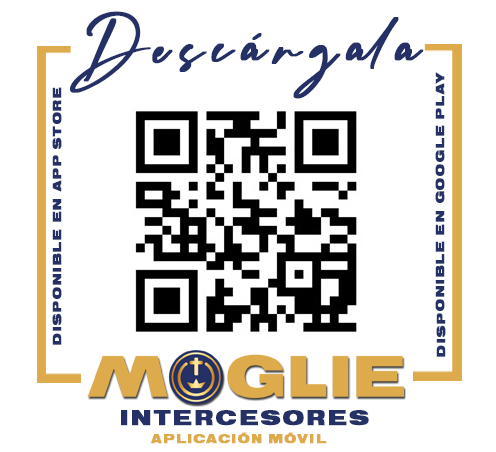 